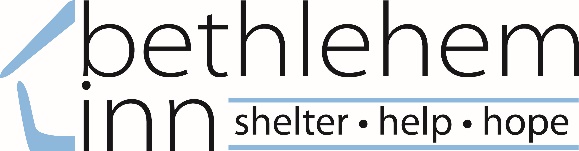 For more information, please contact Kim Fischbach:  541.382.8768 Ext. 21 or kim@bethleheminn.org.  Complete this document and either email to Kim Fischbach kim@bethleheminn.org or mail to: Bethlehem Inn, P.O. Box 8540, Bend, OR 97708 DONATE REAL ESTATE Please fill out the following information about your property. Providing this information enables us to process your donation as efficiently as possible. Donor Information Full Name: Phone: Email: Mailing Address: Property Information Property Owner’s Name: Address or legal description (e.g. block and lot): City:State: County: Select Type of Property and Indicate Approx. Square Footage: Multi Family Residence       ______ Size: ________________ Single Family Residence    _______ Size: ________________ Commercial                          _______ Size: ________________ Mobile Home                       _______ Size: ________________ Lot                                          _______ Size: ________________ Other                                     _______ Size: ________________ Property Taxes (approximate): Other Expenses (approximate): Homeowner’s Association dues, or other fees associated with owning the property:(approximate monthly amount: ______________) Is there a mortgage or lien on the property?    _____Yes _____No Have you tried selling the property?                   _____Yes _____No Is the property currently listed for sale? 	    _____ Yes _____NoIf yes: who is the listing agent? ___________________________________ Is the property occupied? 		                  _____Yes _____No If the property is rented, what is the approximate monthly rental income $________, and What is the term of the lease __________________________________. (Please provide us a copy of the lease, if any) Are utilities connected to the property? 	    _____Yes _____No